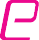 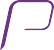 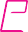 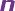 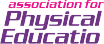 Guidance- do not delete.Schools must use the funding to make additional and sustainable improvements to the quality of PE and sport they offer. This means that you should use the Primary PE and Sport Premium to:develop or add to the PE and sport activities that your school already offersbuild capacity and capability within the school to ensure that improvements made now will benefit pupils joining the school in future yearsPlease visit gov.uk for the revised DfE guidance including the 5 key indicators across which schools should demonstrate an improvement. This document will help you to review your provision and to report your spend. DfE encourages schools to use this template as an effective way of meeting the reporting requirements of the Primary PE and Sport Premium.We recommend you start by reflecting on the impact of current provision and reviewing the previous spend.Under the Ofsted Schools Inspection Framework, inspectors will assess how effectively leaders use the Primary PE and Sport Premium and measure its impact on outcomes for pupils, and how effectively governors hold them to account for this.Schools are required to publish details of how they spend this funding as well as on the impact it has on pupils’ PE and sport participation and attainment.We recommend regularly updating the table and publishing it on your website as evidence of your ongoing review into how you are using the money to secure maximum, sustainable impact.Key achievements to date: April 2018 (from Review)Areas for further improvement and baseline evidence of need:More children overall and more pupil premium children attending competitive Cluster eventsVery successful sports day engaging all pupils in team activitiesRaised profile of sport in school developing sports noticeboard and weekly sport award videoEstablished sports leadership team and regular play-leader sessionsMade playground more active and so children are increasing overall time active throughout the dayExtra clubs and free places on paid-for clubs to broaden range of sports offered and increase attendance of least activeIntroduce dedicated playground equipment so playground is always activeIncrease activity during non-PE lessonsKey indicator 1: The engagement of all pupils in regular physical activity – Chief Medical Officer guidelines recommend that primary school children undertake at least 30 minutes of physical activity a day in schoolKey indicator 1: The engagement of all pupils in regular physical activity – Chief Medical Officer guidelines recommend that primary school children undertake at least 30 minutes of physical activity a day in schoolKey indicator 1: The engagement of all pupils in regular physical activity – Chief Medical Officer guidelines recommend that primary school children undertake at least 30 minutes of physical activity a day in schoolKey indicator 1: The engagement of all pupils in regular physical activity – Chief Medical Officer guidelines recommend that primary school children undertake at least 30 minutes of physical activity a day in schoolKey indicator 1: The engagement of all pupils in regular physical activity – Chief Medical Officer guidelines recommend that primary school children undertake at least 30 minutes of physical activity a day in schoolKey indicator 1: The engagement of all pupils in regular physical activity – Chief Medical Officer guidelines recommend that primary school children undertake at least 30 minutes of physical activity a day in schoolKey indicator 1: The engagement of all pupils in regular physical activity – Chief Medical Officer guidelines recommend that primary school children undertake at least 30 minutes of physical activity a day in schoolKey indicator 1: The engagement of all pupils in regular physical activity – Chief Medical Officer guidelines recommend that primary school children undertake at least 30 minutes of physical activity a day in schoolKey indicator 1: The engagement of all pupils in regular physical activity – Chief Medical Officer guidelines recommend that primary school children undertake at least 30 minutes of physical activity a day in schoolKey indicator 1: The engagement of all pupils in regular physical activity – Chief Medical Officer guidelines recommend that primary school children undertake at least 30 minutes of physical activity a day in schoolKey indicator 1: The engagement of all pupils in regular physical activity – Chief Medical Officer guidelines recommend that primary school children undertake at least 30 minutes of physical activity a day in schoolKey indicator 1: The engagement of all pupils in regular physical activity – Chief Medical Officer guidelines recommend that primary school children undertake at least 30 minutes of physical activity a day in schoolKey indicator 1: The engagement of all pupils in regular physical activity – Chief Medical Officer guidelines recommend that primary school children undertake at least 30 minutes of physical activity a day in schoolKey indicator 1: The engagement of all pupils in regular physical activity – Chief Medical Officer guidelines recommend that primary school children undertake at least 30 minutes of physical activity a day in schoolKey indicator 1: The engagement of all pupils in regular physical activity – Chief Medical Officer guidelines recommend that primary school children undertake at least 30 minutes of physical activity a day in schoolKey indicator 1: The engagement of all pupils in regular physical activity – Chief Medical Officer guidelines recommend that primary school children undertake at least 30 minutes of physical activity a day in schoolKey indicator 1: The engagement of all pupils in regular physical activity – Chief Medical Officer guidelines recommend that primary school children undertake at least 30 minutes of physical activity a day in schoolKey indicator 1: The engagement of all pupils in regular physical activity – Chief Medical Officer guidelines recommend that primary school children undertake at least 30 minutes of physical activity a day in schoolSchool focus with clarity on intended impact on pupils:Success Criteria.School focus with clarity on intended impact on pupils:Success Criteria.Actions to achieve:Funding allocated: £3989WhoWhoWhenEvidence and impact:Evidence and impact:1.1Children will be active between 12.15 and 12.45 each day.Continue play leaders. JP to train and manage play leaders Monday and Tuesday lunch, plus train TAs who act as midday sports assistants so that they can run this every lunch-time: £2939JPTraining to continueTraining to continueTraining to continuePlay leaders events running 4 days week.  Leaders are competent.  Lots of equipment being used (skipping).  Children are active.  JP evidence of activities and children who have participated. Observation show confidence levels have improved, more active increased self-esteem for leaders.1.2Children will have equipment for activities at lunchtime.Buy equipment for an ‘active playground’ trolley that play-leaders will be responsible for bringing in and out every break £1000JPApril 2018April 2018April 2018Equipment well used. Children create their own games using equipment. See above for impact.1.3All children are active at the beginning of the day.Class teachers to lead just dance sessions for 5 mins at the start or end of two lessons per day.No costClass teachersJan 2019Jan 2019Jan 2019Work needs to be done in this area. Supervision need to be enhanced.1.4Leaders have a clear understanding of activity level of children including groups.Survey of all children’s activity in and out of school to establish which children we need to target with activity and what they want to do: £50 adminJPMay 2018May 2018May 2018Survey done and a small number of children identified.  Encouraged children join after school clubs some impact as some children joined clubs (eg football, Karate 4 children)Key indicator 2: The profile of PE and sport being raised across the school as a tool for whole school improvementKey indicator 2: The profile of PE and sport being raised across the school as a tool for whole school improvementKey indicator 2: The profile of PE and sport being raised across the school as a tool for whole school improvementKey indicator 2: The profile of PE and sport being raised across the school as a tool for whole school improvementKey indicator 2: The profile of PE and sport being raised across the school as a tool for whole school improvementKey indicator 2: The profile of PE and sport being raised across the school as a tool for whole school improvementKey indicator 2: The profile of PE and sport being raised across the school as a tool for whole school improvementKey indicator 2: The profile of PE and sport being raised across the school as a tool for whole school improvementKey indicator 2: The profile of PE and sport being raised across the school as a tool for whole school improvementKey indicator 2: The profile of PE and sport being raised across the school as a tool for whole school improvementKey indicator 2: The profile of PE and sport being raised across the school as a tool for whole school improvementKey indicator 2: The profile of PE and sport being raised across the school as a tool for whole school improvementKey indicator 2: The profile of PE and sport being raised across the school as a tool for whole school improvementKey indicator 2: The profile of PE and sport being raised across the school as a tool for whole school improvementSchool focus with clarity on intended impact on pupils:Success CriteriaSchool focus with clarity on intended impact on pupils:Success CriteriaActions to achieve:Funding allocated:£6500Who?By When?Evidence and impact:2.1Achievement in sport has a high profile weekly.Continue with sport award video to raise enthusiasm for PE and sport in schoolSports coach JP RCEach weekSports awards have continued.  Reaction in assembly is good and has raised awareness of sport.  Signposting to sport in the community in sports videos. Our children take part in activities eg Park Run Gymnastics.2.2All activities are planned supported or delivered by trained expert.  Employ coach to lead activities and training and to co-ordinate sport £6100SEO JPongoingParents and pupils feedback about PE is positive (Survey July/Sept18).Won Dodgeball event and more School Games Awards for showing good sporting values.General enthusiasm for sport in school is high and there is high attendance at after school clubs. 2.3Profile of sport in school is high.Improve sports noticeboard to improve awareness of sport in school and the opportunities availableSports coach/TAJP MHEach termNotice board used and up to date with Play Leader information, community opportunities, sport award winners and upcoming events. Children are seen to interact with board. 2.4Profile of sport in school is high.School Sports Organiser Crew to take on responsibility for raising awareness of sport in school. 15 children- sports leaders on a Sports Council to plan for intra-mural events.Sports coachJPSept 2018School Council minutes show that children have had input into types of after school clubs and intra school competitions.  This had led Karate club and bench ball club. 2.5Establish leadership for sport.  Raise engagement.Attend change4life conference and those children that do to act as ambassadors in school: as part of RSP affiliation£400JP, RCFeb 2018Not attended but good quality work done in school has raised ability of children to lead and act as ambassadors.  This was reflected in interview with RSP leader as part of Gold School Games Award assessment visit.  2.6Ensure all children participate in a sports event.Organise school sports day: part of JP’s admin timeSports coachJCJune 2018Programme of 7 internal sports event per year including sports day and 6 events that prepare children for cluster competitions.  All children take part in all 7 events.  Key indicator 3: Increased confidence, knowledge and skills of all staff in teaching PE and sportKey indicator 3: Increased confidence, knowledge and skills of all staff in teaching PE and sportKey indicator 3: Increased confidence, knowledge and skills of all staff in teaching PE and sportKey indicator 3: Increased confidence, knowledge and skills of all staff in teaching PE and sportKey indicator 3: Increased confidence, knowledge and skills of all staff in teaching PE and sportKey indicator 3: Increased confidence, knowledge and skills of all staff in teaching PE and sportKey indicator 3: Increased confidence, knowledge and skills of all staff in teaching PE and sportKey indicator 3: Increased confidence, knowledge and skills of all staff in teaching PE and sportKey indicator 3: Increased confidence, knowledge and skills of all staff in teaching PE and sportKey indicator 3: Increased confidence, knowledge and skills of all staff in teaching PE and sportKey indicator 3: Increased confidence, knowledge and skills of all staff in teaching PE and sportKey indicator 3: Increased confidence, knowledge and skills of all staff in teaching PE and sportKey indicator 3: Increased confidence, knowledge and skills of all staff in teaching PE and sportKey indicator 3: Increased confidence, knowledge and skills of all staff in teaching PE and sportSchool focus with clarity on intended impact on pupils:Success CriteriaSchool focus with clarity on intended impact on pupils:Success CriteriaActions to achieve:Funding allocated:£2939Who?By When?Evidence and impact:3.1Teachers’ knowledge and skills have improvedTeachers to observe lessons regularly with commentary from JPSports coachJP and class teachersongoingTeachers have observed lesson (eg dance, athletics, football and netball.)3.2Quality of support in lessons and at events is improved.TAs to attend PE lesson to support pupils and groups and be trained to attend inter-school events. (4.5 hours per week)£2645JP TAsMay 18Organiser of cluster events has commented that our children are well managed organized and prepared. 3.3Level of activity is high.To continue to train midday assistants to run play-leader sessions and keep the playground activeSports coachJPJune 2018November 2018Children are active approx. 30minutes more per day due to lunch time activities (evidence in Play Leader registers.3.4Teachers’ knowledge and skills have improved.Half termly hour-long meetings with teachers and JP re PE planning, delivery, Q & A based on observations, and assessment – part of JP’s admin time and teacher supply. (TA)£294 JP and class teachersJuly 2018October 2018Dec 2018Feb 2019April 2019Needs to be carried forward to next year. Key indicator 4: Broader experience of a range of sports and activities offered to all pupilsKey indicator 4: Broader experience of a range of sports and activities offered to all pupilsKey indicator 4: Broader experience of a range of sports and activities offered to all pupilsKey indicator 4: Broader experience of a range of sports and activities offered to all pupilsKey indicator 4: Broader experience of a range of sports and activities offered to all pupilsKey indicator 4: Broader experience of a range of sports and activities offered to all pupilsKey indicator 4: Broader experience of a range of sports and activities offered to all pupilsKey indicator 4: Broader experience of a range of sports and activities offered to all pupilsKey indicator 4: Broader experience of a range of sports and activities offered to all pupilsKey indicator 4: Broader experience of a range of sports and activities offered to all pupilsKey indicator 4: Broader experience of a range of sports and activities offered to all pupilsKey indicator 4: Broader experience of a range of sports and activities offered to all pupilsKey indicator 4: Broader experience of a range of sports and activities offered to all pupilsKey indicator 4: Broader experience of a range of sports and activities offered to all pupilsSchool focus with clarity on intended impact on pupils:Success CriteriaSchool focus with clarity on intended impact on pupils:Success CriteriaActions to achieve:Funding allocated:£3090Who?By When?Evidence and impact:4.1Range of activity is broadened.Continue with free club on Mondays. Activity changes every half term: Cost in Sports CoachSport coachJPongoing (Evidence in registers.)   Offered 6 different activities after school.4.2Range of activity is broadened.Buy in one more sports clubs per week based on survey or what children want: £40 per session  £1300 per yearJP, SEOApril 2018Double amount of after school clubs all year, with good attendance.  Children identified as less active are taking part in these activities.  4.3Range of activity is broadened.Continue to develop links with local clubs including Bakewell Golf Club, local girl’s football, Mannerians rugby, High Peak NetballSports CoachJPSept 2018Bakewell Gold Club, Yoga provider, Chesterfield Karate Club, King’s Camp and Extra Time Gymnastics links established/maintained. 4.4Increase range of activity of least active children.Using survey results offer 2 free places to least active child at paid-for football and gymnastics clubs: £40 per week. £640 per yearJPMay 2018Still to complete.4.5Broaden range of activityBikeability with year 6 – part of RSP affiliationRSPRCJune 2018Dates unavailable- to be done summer194.6Ensure access to a range of activityInvest in new equipment such as Tri- Golf bag, line-marking on the playground, new footballs etc: £850JPJune 2018Purchased new Gymnastics equipment used for lesson and clubs. Balls cones and other equipment for PE purchased.  4.7Broaden range of activity.Develop Forest School/Outdoor and Adventurous activities scheme.£300SEOOct 2018First Aid training undertaken by Forest School teacher.  Key indicator 5: Increased participation in competitive sportKey indicator 5: Increased participation in competitive sportKey indicator 5: Increased participation in competitive sportKey indicator 5: Increased participation in competitive sportKey indicator 5: Increased participation in competitive sportKey indicator 5: Increased participation in competitive sportKey indicator 5: Increased participation in competitive sportKey indicator 5: Increased participation in competitive sportKey indicator 5: Increased participation in competitive sportKey indicator 5: Increased participation in competitive sportKey indicator 5: Increased participation in competitive sportKey indicator 5: Increased participation in competitive sportKey indicator 5: Increased participation in competitive sportKey indicator 5: Increased participation in competitive sportSchool focus with clarity on intended impact on pupils:Success CriteriaSchool focus with clarity on intended impact on pupils:Success CriteriaActions to achieve:Funding allocated:£4190Who?By When?Evidence and impact:5.1Children participate more regularly in competitive sport.Run six intra-school competitive tournaments per year – bring in two extra sports coaches per afternoon @ £50 per coach: £600JPSept 2018See 2.6Children participate for 2 hours 6 times a year.5.2Children participate in high quality competitive events.14 Cluster events: £1200JPSport events diary ready for Sept 2018Participating in cluster events to the standard that achieves Gold. 2-3 teams (20-30 children) to each event.  All events attended.5.3Children participate in competitive sportTransport to cluster events: £2000NWOngoing as requiredAs above5.4Children participate in competitive sport.Staffing for events: £590SEOProvision in place for June 2018See 3.2As a result of improved staffing, we attend more events than other schools.